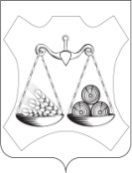 АДМИНИСТРАЦИЯ ВАХРУШЕВСКОГО ГОРОДСКОГО ПОСЕЛЕНИЯСЛОБОДСКОГО РАЙОНА КИРОВСКОЙ ОБЛАСТИПОСТАНОВЛЕНИЕпгт  ВахрушиВ соответствии с постановлением Правительства Кировской области от 13.05.2020 № 243-П «О внесении изменений в постановление Правительства Кировской области от 28.11.2018 № 556-П «Об утверждении Программы по противодействию коррупции в Кировской области на 2019-2021 годы»,  Администрация Вахрушевского городского поселения  ПОСТАНОВЛЯЕТ:Внести в  муниципальную программу «Противодействие коррупции в Вахрушевском городском поселении»  на 2021-2026 годы, утвержденную постановлением администрации Вахрушевского городского поселения от 07.12.2020 № 238  (далее – Программа)следующее изменение: 	изложить приложение № 2 в новой редакции согласно приложению.	2. Опубликовать настоящее постановление в официальном печатном издании поселения «Информационный бюллетень» и на сайте администрации Вахрушевского городского поселения в информационно-телекоммуникационной сети «Интернет».Глава администрацииВахрушевского городского поселения				М.В. ЕфремовПриложениеУТВЕРЖДЕНО:Постановлением администрацииВахрушевского городского поселенияОт 19.10.2021  № 230Приложение № 2к муниципальной Программе «Противодействие коррупции в Вахрушевском городском поселении» на 2021-2026 годы ПЕРЕЧЕНЬпрограммных мероприятий19.10.2021№230О внесении изменений в  муниципальную программу «Противодействие коррупции в Вахрушевском городском поселении» на 2021-2026 годы№ п/пМероприятиеИсполнительСрок выполненияПоказательОжидаемый результаторганизационные меры по обеспечению реализации антикоррупционной политики в муниципальном образовании Вахрушевское городское поселение Слободского района Кировской областиорганизационные меры по обеспечению реализации антикоррупционной политики в муниципальном образовании Вахрушевское городское поселение Слободского района Кировской областиорганизационные меры по обеспечению реализации антикоррупционной политики в муниципальном образовании Вахрушевское городское поселение Слободского района Кировской областиорганизационные меры по обеспечению реализации антикоррупционной политики в муниципальном образовании Вахрушевское городское поселение Слободского района Кировской областиорганизационные меры по обеспечению реализации антикоррупционной политики в муниципальном образовании Вахрушевское городское поселение Слободского района Кировской областиорганизационные меры по обеспечению реализации антикоррупционной политики в муниципальном образовании Вахрушевское городское поселение Слободского района Кировской области11.1.Внесение изменений в планы по противодействию коррупции в целях приведения их в соответствие с требованиями антикоррупционного законодательства и методических рекомендаций по вопросам противодействия коррупцииЗам. главы администрации Вахрушевского городского поселения по правовым вопросамЕжегодноПриведение планов по противодействию коррупции в соответствие с требованиями антикоррупционного законодательства и методических рекомендаций по вопросам противодействия коррупции11.2Организация  разработки  и  принятия нормативно-правовых  актов антикоррупционной направленностиЗам. главы администрации Вахрушевского городского поселения по правовым вопросам ЕжегодноКоличество разработанных и принятых НПА антикоррупционной направленностиПовышение эффективности работы по противодействию коррупции в Вахрушевском городском поселении11.3Обеспечение деятельности комиссии по соблюдению требований к служебному поведению муниципальных служащих и урегулированию конфликта интересовЗам. главы администрации Вахрушевского городского поселения по правовым вопросамВ соответствии с планом работы комиссии по соблюдению требований к служебному поведению муниципальных служащих и урегулированию конфликта интересовКоличество заседаний комиссии по соблюдению требований к служебному поведению муниципальных служащих и урегулированию конфликта интересов проведенных в течение отчетного годаОбеспечения представления муниципальными служащими уведомлений представителю нанимателя в каждом случае обращения к ним в целях склонения к совершению коррупционных правонарушений2. Повышение эффективности механизмов урегулирования конфликта интересов, обеспечение соблюдения муниципальными служащими Вахрушевского городского поселения ограничений, запретов и принципов служебного поведения в связи  с исполнением ими должностных обязанностей, а также ответственности  за их нарушение2. Повышение эффективности механизмов урегулирования конфликта интересов, обеспечение соблюдения муниципальными служащими Вахрушевского городского поселения ограничений, запретов и принципов служебного поведения в связи  с исполнением ими должностных обязанностей, а также ответственности  за их нарушение2. Повышение эффективности механизмов урегулирования конфликта интересов, обеспечение соблюдения муниципальными служащими Вахрушевского городского поселения ограничений, запретов и принципов служебного поведения в связи  с исполнением ими должностных обязанностей, а также ответственности  за их нарушение2. Повышение эффективности механизмов урегулирования конфликта интересов, обеспечение соблюдения муниципальными служащими Вахрушевского городского поселения ограничений, запретов и принципов служебного поведения в связи  с исполнением ими должностных обязанностей, а также ответственности  за их нарушение2. Повышение эффективности механизмов урегулирования конфликта интересов, обеспечение соблюдения муниципальными служащими Вахрушевского городского поселения ограничений, запретов и принципов служебного поведения в связи  с исполнением ими должностных обязанностей, а также ответственности  за их нарушение2. Повышение эффективности механизмов урегулирования конфликта интересов, обеспечение соблюдения муниципальными служащими Вахрушевского городского поселения ограничений, запретов и принципов служебного поведения в связи  с исполнением ими должностных обязанностей, а также ответственности  за их нарушение22.1.Организационно-техническое и документационное обеспечение деятельности комиссии по соблюдению требований к служебному поведению муниципальных служащих и урегулированию конфликта интересов, а также совершенствование нормативных правовых актов, регламентирующих их функционированиеКадровая службаПостоянно 2.2Осуществление проверок достоверности и полноты сведений, представляемых гражданами, претендующими на замещение должностей муниципальной службы и лицами, замещающими указанные должностиКадровая службаПостоянно Количество проведенных проверокОбеспечение проведения проверки представленных сведений в каждом случае поступления информации, являющейся основание для проведения проверки2.3.Организация и обеспечение работы по рассмотрению уведомлений представителя нанимателя о фактах обращения в целях склонения муниципальных служащих к совершению коррупционных правонарушенийКадровая службаПо мере необходимостиКоличество поступивших уведомлений о фактах обращения в целях склонения муниципальных служащих к совершению коррупционных правонарушенийОбеспечение представления муниципальными служащими уведомлений представителю нанимателя в каждом случае обращения к ним в целях склонения к совершению коррупционных правонарушений.Обеспечение проведения проверок в каждом случае поступления уведомления представителю нанимателя о фактах обращения в целях склонения муниципального служащего к совершению коррупционных правонарушений2.4.Поддержание в актуальном состоянии перечня должностей муниципальной службы, при назначении на которые граждане и при замещении которых муниципальные служащие обязаны представлять сведения о своих доходах, об имуществе и обязательствах имущественного характера, а также сведения о доходах, об имуществе и обязательствах имущественного характера  своих супруги (супруга) и несовершеннолетних детейКадровая службаПостоянно 2.5.Обеспечение контроля исполнения должностных обязанностей лицами, проходящими муниципальную службу, замещение которых связано с коррупционными рисками, и устранение таких рисковРуководитель Постоянно 2.6.Прием и анализ сведений о доходах, расходах, об имуществе и обязательствах имущественного характера, представляемых муниципальными служащими Кадровая службаЕжегодно 2.7.Анализ сведений о близких родственниках лиц, замещающих должности муниципальной службыКадровая службаЕжегодно 2.8.Проведение работы по выявлению случаев возникновения конфликта интересов, одной из сторон которого являются муниципальные служащие и принятие предусмотренных законодательством РФ мер по предотвращению и урегулированию конфликта интересовКадровая службаПостоянно 2.9.Принятие мер, направленных на повышение эффективности контроля за соблюдением лицами, замещающими должности муниципальной службы требованиям законодательства РФ о противодействии коррупции, касающихся предотвращения и урегулирования конфликта  интересов, в том числе за привлечением таких лиц к ответственности в случае их несоблюденияКадровая службаПостоянно 2.10.Повышение эффективности кадровой работы в части касающейся ведения личных дел лиц, замещающих должности муниципальной службы, должность главы  Вахрушевского городского поселения, в том числе контроль за актуализацией сведений, содержащихся в анкетах, представляемых при назначении на указанные должности и поступлении на такую службу, об их родственниках и свойственниках в целях выявления возможного конфликта интересовКадровая служба1 раз в три года2.11.Предание гласности случаев несоблюдения требований о предотвращении или об урегулировании конфликта интересов и применении мер ответственности, предусмотренных законодательством РФРуководитель При выявлении случаев несоблюдения требований о предотвращении или об урегулировании конфликта интересовКоличество фактов предания гласности случаев несоблюдения требований о предотвращении или об урегулировании конфликта интересовОбеспечение предания гласности каждого выявленного случая несоблюдения требований о предотвращении или об урегулировании конфликта интересов, обеспечение применения мер ответственности, предусмотренных законодательством РФ, в каждом случае выявления факта несоблюдения требований о предотвращении или об урегулирования конфликта интересов при наличии оснований для применения мер ответственности2.12.Организация повышения квалификации муниципальных служащих, в должностные обязанности которых входит участие в противодействии коррупцииРуководитель Ежегодно Отношение количества обученных муниципальных служащих, в должностные обязанности которых входит участие в противодействии коррупции к количеству муниципальных служащих,  в должностные обязанности которых входит участие в противодействии коррупцииОбеспечение получения дополнительного профессионального образования по вопросам противодействия коррупции всеми муниципальными служащими, в должностные обязанности которых входит участие в противодействии коррупции2.13.Организация обучения муниципальных служащих, впервые поступивших на муниципальную службу для замещения должностей, включенных в перечни должностей, установленные нормативными правовыми актами поселения  по образовательным программа в области противодействия коррупцииРуководитель, кадровая службаПри назначении на соответствующую должность2.14.Организация участия муниципальных служащих, в должностные обязанности которых входит участие в противодействии коррупции, в мероприятиях по профессиональному развитию в области противодействия коррупции (семинары, совещания и другие мероприятия)Кадровая службаЕжегодно отношение количества, муниципальных служащих, в должностные обязанности которых входит участие в противодействии коррупции, принявших участие в мероприятиях по профессиональ-ному развитию в области противодействия коррупции, к общему количеству указанных лицобеспечение повышения эффективности деятельности по противодействию коррупции2.15.Организация участия муниципальных служащих, в должностные обязанности которых входит участие в проведении закупок товаров, работ, услуг для обеспечения муниципальных нужд, в мероприятиях по профессиональному развитию в области противодействия коррупции (семинары, совещания и другие мероприятия)Кадровая службаЕжегодно отношение количества, муниципальных служащих, в должностные обязанности которых входит участие в проведении закупок товаров, работ, услуг для обеспечения муниципальных нужд, принявших участие в мероприятиях по профессиональному развитию в области противодействия коррупции, к общему количеству указанных лицснижение коррупционных рисков при осуществлении закупок товаров, работ, услуг для обеспечения государственных и муниципальных нужд, совершенствование навыков антикоррупционного поведения2.16.Организация повышения квалификации муниципальных служащих, в должностные обязанности которых входит участие в проведении закупок товаров, работ, услуг для обеспечения муниципальных нужд (обучение по дополнительным профессиональным программам в области противодействия коррупции)Кадровая службаВ течение 2021-2026 г.г.отношение количества муниципальных служащих, в должностные обязанности которых входит участие в проведении закупок товаров, работ, услуг для обеспечения муниципальных нужд, получивших дополнительное профессиональное образование по вопросам противодействия коррупции в течение 2021 – 2024 г.г., к общему количеству указанных лицснижение коррупционных рисков при осуществлении закупок              товаров, работ, услуг для обеспечения муниципальных нужд2.17.Проведение семинаров-совещаний по актуальным вопросам применения законодательства о противодействии коррупцииКадровая служба, зам. главы администрации по правовым вопросамЕжегодно количество семинаров-совещаний по вопросам противодействия коррупции, проведенных в течение отчетного года, – не менее 2обеспечение соблюдения муниципальными служащими ограничений, запретов, обязанностей и требований, установленных законодательством Российской Федерации о противодействии коррупции2.18.3. Выявление и систематизация причин и условий проявления коррупции в деятельности органов местного самоуправления, мониторинг коррупционных рисков и их устранение3. Выявление и систематизация причин и условий проявления коррупции в деятельности органов местного самоуправления, мониторинг коррупционных рисков и их устранение3. Выявление и систематизация причин и условий проявления коррупции в деятельности органов местного самоуправления, мониторинг коррупционных рисков и их устранение3. Выявление и систематизация причин и условий проявления коррупции в деятельности органов местного самоуправления, мониторинг коррупционных рисков и их устранение3. Выявление и систематизация причин и условий проявления коррупции в деятельности органов местного самоуправления, мониторинг коррупционных рисков и их устранение3. Выявление и систематизация причин и условий проявления коррупции в деятельности органов местного самоуправления, мониторинг коррупционных рисков и их устранение33.1.Проведение антикоррупционной экспертизы проектов нормативных правовых актов, принимаемых администрацией поселения, городской ДумойЮрист администрации поселенияПостоянно, по мере разработки проектов нормативных правовых актовКоличество проведенных антикоррупционных экспертизОбеспечение проведения антикоррупционной экспертизы каждого проекта, принимаемого нормативного правового акта33.2.Размещение на сайте администрации поселения в информационно-телекоммуникационной сети «Интернет» разрабатываемых проектов нормативных правовых актов, в отношении которых предусмотрено проведение независимой антикоррупционной экспертизыЗам. главы администрации Вахрушевского городского поселения по правовым вопросамПостоянно, по мере разработки проектов нормативных правовых актов Количество размещенных в установленном порядке в сети «Интернет»  проектов нормативных правовых актовОбеспечение размещения в установленном порядке в сети «Интернет» каждого проекта, принимаемого нормативного правового акта, в отношение которого предусмотрено проведение независимой антикоррупционной экспертизы3.3.Проведение анализа закупочной деятельности на предмет аффилированности либо наличия иных коррупционных проявлений между должностными лицами заказчика и участника закупокКадровая службаПостоянно Совершенствование форм и методов выявления аффилированных связей при осуществлении закупок товаров, работ, услуг для обеспечения муниципальных нужд Вахрушевского городского поселения3.4.Организация предоставления сведений о близких родственниках лиц, замещающих муниципальные должности, должности муниципальной службы, а также их аффилированности коммерческим организациямКадровая службаНе позднее 30 сентября года, следующего за отчетным3.5.Мониторинг участия муниципальных служащих в управлении коммерческими и некоммерческими организациямиКадровая службаЕжегодно выявление конфликтов интересов, связанных с участием муниципальных служащих в управлении коммерческими и некоммерческими организациями, выявление случаев несоблюдения запретов и ограничений муниципальными служащими3.6.Проведение анализа предоставления бюджетных средств (субсидии, гранты и другое) на предмет аффилированности, либо наличия иных коррупционных проявлений между должностными лицами органа местного самоуправления и получателя бюджетных средствКадровая службаЕжегодно совершенствование форм и методов выявления аффилированных связей при предоставлении бюджетных средств4. Взаимодействие с институтами гражданского общества и гражданами, обеспечение доступности информации о деятельности органов местного самоуправления4. Взаимодействие с институтами гражданского общества и гражданами, обеспечение доступности информации о деятельности органов местного самоуправления4. Взаимодействие с институтами гражданского общества и гражданами, обеспечение доступности информации о деятельности органов местного самоуправления4. Взаимодействие с институтами гражданского общества и гражданами, обеспечение доступности информации о деятельности органов местного самоуправления4. Взаимодействие с институтами гражданского общества и гражданами, обеспечение доступности информации о деятельности органов местного самоуправления4. Взаимодействие с институтами гражданского общества и гражданами, обеспечение доступности информации о деятельности органов местного самоуправления44.1Проведение анализа поступающих обращений граждан и организаций на предмет наличия сведений о возможных проявлениях коррупцииГлава администрации поселенияПостоянно, по мере поступления обращенийКоличество обращений, проанализированных на предмет наличия сведений о возможных проявлениях коррупцииОбеспечение проведения анализа каждого поступившего обращения на предмет наличия сведений о возможных проявлениях коррупции44.2Обеспечение взаимодействия со средствами массовой информации по вопросам противодействия коррупции, в том числе в части размещения информационных материалов по вопросам антикоррупционной деятельностиГлава администрации поселенияПостоянно--5. Мероприятия органов местного самоуправления, направленные на противодействие коррупции, с учетом специфики их деятельности5. Мероприятия органов местного самоуправления, направленные на противодействие коррупции, с учетом специфики их деятельности5. Мероприятия органов местного самоуправления, направленные на противодействие коррупции, с учетом специфики их деятельности5. Мероприятия органов местного самоуправления, направленные на противодействие коррупции, с учетом специфики их деятельности5. Мероприятия органов местного самоуправления, направленные на противодействие коррупции, с учетом специфики их деятельности5. Мероприятия органов местного самоуправления, направленные на противодействие коррупции, с учетом специфики их деятельности55.1Разработка и принятие мер, направленных на оптимизацию предоставления муниципальных услуг, исполнения муниципальных функций, в том числе внедрение соответствующих административных регламентов и обеспечение соблюдения требований действующих административных регламентовЗам. главы администрации поселения по правовым вопросамПостоянно--55.2Осуществление контроля за использованием объектов муниципальной собственности, в том числе за соответствием требованиям законодательства заключаемых договоров в отношении объектов муниципальной собственностиЗам. главы администрации поселения по правовым вопросамПостоянно--